Environmental Health Readiness Guide5/8/2018Purpose/Scope: To assist Commissioned Corps (CC) officers performing emergency Environmental Health (EH) duties by listing skill sets and competencies required for a successful deployment under the Readiness and Deployment Operations Group (RedDOG). This Guide does not address the skills and competencies required for deployment by an officer’s respective Agency or Operational Division (OPDIV). However, the Guide may serve as a valuable resource for Agencies/OPDIV’s in developing their respective deployment requirements. The Guide was developed by the Resources Workgroup of the Readiness Subcommittee of the Environmental Health Officer Professional Advisory Committee (EHOPAC) primarily for Environmental Health Officers (EHOs) serving with the U.S. Public Health Service (USPHS). In addition, non-EHOs such as Engineers, Health Services Officers and Veterinarians may have officers who perform emergency environmental health services and should consider this document and develop similar guidance for their respective categories.Basic Readiness: All Commissioned Corps officers must first and foremost meet the deployment readiness standards published in Personnel Instruction 8, PHS Deployment Readiness Standards of the Commissioned Corps Personnel Manual. Officers must meet one of three levels of deployment readiness (Basic, Intermediate or Advanced) as outlined in the current Manual Circular on readiness. At the Basic level, these standards include a current physical examination, current American Heart Association (AHA) Basic Life Support (BLS) for Healthcare Providers certification, current license/registration on file (if applies), successful completion of RedDOG core training modules, immunizations, appropriate uniforms, body mass index/body fat, and a current family care plan. See Readiness- Down to Basics.Because EHO officers have an extensive role related to safety they are encouraged to complete Module-124 Team Safety in the Responder e-Learn system.  In addition, all officers must be technically competent to perform skills related to their declared deployment role. This guide will focus on the technical proficiencies officers performing environmental health support functions should acquire and maintain prior to deployment. * See Section 8 (References:), for an additional listing of helpful readiness resources, geared to help officers maintain readiness requirements.Environmental Health Officers and the Federal Response Plan: EHOs deploy during special security events (SSEs), federal disaster declarations, and public health emergencies to augment state and local environmental health officers. USPHS directly supports the National Response Framework Emergency Support Function #8 (ESF #8) Public Health and Medical Services. EHOs can also be deployed as support for other ESFs such as:	ESF #3 – Public Works and EngineeringESF #5 – Information and PlanningESF #6 – Mass Care, Emergency Assistance, Housing & Human ServicesESF #7 – LogisticsESF #9 – Search and RescueESF #10 – Oil and Hazardous MaterialsESF #11 – Agriculture and Natural ResourcesUnder the Office of the Surgeon General (OSG), the RedDOG is the action office for coordinating all PHS RedDOG functions. In addition, an officer can be deployed by his or her respective Agency/OPDIV.4.  PHS Tiered Team Structure/Dedicated PHS Response Teams Overview:The USPHS Division of Commissioned Corps Personnel and Readiness (DCCPR) supports officer readiness and develops, trains and maintains USPHS response teams. EHOs can serve on any PHS team if they have the capabilities required.Tier 1- Rapid Deployment Forces (RDF), National Incident Support Teams (NIST), and Regional Incident Support Teams (RIST) teams (These teams have prior Agency and supervisor approval to deploy and are on call every five months)Tier 2 - Applied Public Health Teams (APHT), Mental Health Teams (MHT), Services Access Teams (SAT), and Capital Area Provider (CAP) teams (These teams have prior Agency and supervisor approval to deploy.)Tier 3 – These teams are on call every five months.5.  Summary of PHS Response Teams Roles and Responsibilities:Rapid Deployment Forces (RDF)The U.S. Public Health Service Rapid Deployment Forces provide resources and assistance to State, Tribal and local health authorities throughout the United States. They were created in 2006 as part of the National Response Framework’s ESF-8 public health and medical asset provisions. Like all Commissioned Corps response teams, they may be deployed in response to an ESF-8 or non ESF-8 public health emergency. There are currently five RDF, each of which is a workforce comprising 125+ trained USPHS Commissioned Corps officer responders. Yet each RDF is scalable, and can provide only those resources needed. The RDF is also responsive; as a Tier 1 team the RDF can deploy within 12 hours of activation. Each RDF is on-call one out of every five months and typically deploys only during the on-call month. Deployments typically do not exceed two weeks. Each RDF member is expected to participate in up to 2 weeks of response team training per year. Each RDF is capable of responding to the many public health emergencies and urgent health needs arising from a major disaster or other event. RDF teams can be divided into “blue” and “gold” teams, such that one team will be primary and the other secondary for their on-call month. As constituted, the RDF can be divided in half for smaller responses, or for two separate mission assignments in the same theater of operations. If the response needs exceed the capacity of the on- call RDF, the team can be augmented with appropriate officers from Tier 3. RDF teams utilize established communications and other equipment to operate effectively in disaster affected locations and surrounding areas. The primary areas of RDF activities and reporting include:1. Mass care (primary care, mental health, and public health services for sheltered populations)2. Point of distribution operation (mass prophylaxis and vaccination)3. Medical surge4. Isolation and quarantine5. Pre-hospital triage and treatment6. Community outreach and assessment7. Humanitarian assistance8. On-site incident management9. Medical supplies management and distribution10. Public health needs assessment and epidemiological investigations11. Worker health and safety12. Animal health emergency supportIf a State, Tribal or local health infrastructure suffers damage from a natural disaster or other event, RDF teams can assist officials in response and/or recovery efforts. Assistance can include augmenting the local health work force to speed up response or recovery, or with especially difficult matters, assisting or advising health decision-makers. Each RDF can also provide essential services to preserve the lives and the health of affected and returning populations. RDF members assigned to clinical responsibilities are clinically current as defined in their deployment role.Authority to Activate an RDFThe Secretary and Assistant Secretary for Health have the authority to activate a RDF and do so in response to requests made through the Surgeon General.National Incident Support Teams (NIST)The U.S. Public Health Service’s National Incident Support Teams provide resources and assistance to State, Tribal and local health authorities throughout the United States, usually as the Commissioned Corps component of an Incident Response Coordination Team (IRCT). They were created in 2009 as part of the National Response Framework’s ESF-8 public health and medical asset provisions. Like all Commissioned Corps response teams, they may be deployed in response to an ESF-8 or non-ESF-8 public health emergency. The NIST consists of 72 USPHS trained Commissioned Corps officer responders. Yet each NIST is scalable, and can provide only those resources needed. The NIST is also responsive; as a Tier 1 team the NIST can deploy within 12 hours of activation. Each NIST is on call one out of every five months and typically deploys only during the on-call month. Deployments typically do not exceed two weeks.Each NIST member is expected to participate in up to two weeks of response team training per year. Each NIST is capable of responding to the many immediate and midterm public health emergencies or urgent health needs arising from a major disaster or other event. The NIST can be divided into “blue” and “gold” teams, such that one team will be primary and the other secondary for their on-call month. As constituted, the NIST can be divided for smaller responses, or for separate mission assignments in the same theater of operations. If the response needs exceed the capacity of the on-call NIST, the team can be augmented with appropriate officers from Tier 3. The NIST utilize communications and other equipment necessary to operate effectively in disaster-affected locations and surrounding areas. The primary areas of NIST activities and reporting include:1. Continual event needs assessment2. Support and direction for incoming response assets3. Coordination of deployed field assets4. Liaison with State, Tribal and local officials5. On-site incident management6. Response asset health and safety7. Demobilization support.If a State, Tribal or local health infrastructure suffers damage from a natural disaster or other event, a NIST team can assist State, Tribal and local officials in response and/or recovery efforts. The NIST can provide Subject Matter Experts to assist and/or advise public health decision-makers.Authority to Activate a NISTThe Secretary and Assistant Secretary for Health have the authority to activate a NIST and do so in response to requests made through the Surgeon General.Regional Incident Support Teams (RIST)The U.S. Public Health Service’s Regional Incident Support Teams (RIST) provide rapid assessments and initial incident coordination resources and assistance to State, Tribal and local health authorities within defined regions of the United States. They were created in 2009 as part of the National Response Framework’s ESF-8 public health and medical asset provisions. Like all Commissioned Corps response teams, they may be deployed in response to an ESF-8 or non-ESF-8 public health emergency or to meet urgent health needs. There are currently eleven RIST, each of which is aligned with one of the HHS regions (including the National Capital Region) and is a workforce comprised of 12-30 trained USPHS Commissioned Corps officer responders. Yet each RIST is scalable, and can provide only those resources needed to assess and/or initially coordinate an incident response. RIST is also responsive; as a Tier 1 team the RIST can deploy within 12 hours of activation. RIST members all work and live in the specific region covered by the RIST. Each RIST is a short-term response asset available to Regional Emergency Coordinators and Regional Health Administrators within the region. RIST deployments are typically very short (one to three days). RIST members are routinely deployable year round during any month, but the total deployment for any RIST member may not exceed 30 days per year. Each RIST member is expected to participate in up to 2 weeks of response team training per year. Each RIST is capable of responding to the many immediate public health emergencies and urgent health needs arising from a major disaster or other event. The RIST can be divided into “blue” and “gold” teams, such that one team will be primary and the other secondary for their on call month. As constituted, the RIST can be divided for smaller responses, or for separate mission assignments in the same theater of operations. The RIST utilize established communications and other equipment to operate effectively in disaster-affected locations and surrounding areas. The primary areas of RIST activities and reporting include:1. Rapid event needs assessment2. Support and direction for incoming response assets3. Liaison with State, Tribal and local officials4. On-site incident management5. Response asset health and safetyIf a State, Tribal or local health infrastructure suffers damage from a natural disaster or other event, a RIST team can assist local officials in response efforts. The RIST can provide short term Subject Matter Experts to initially assist and/or advise public health decision-makers.Authority to Activate a RISTThe Secretary and Assistant Secretary for Health have the authority to activate a RIST and do so in response to requests made through the Surgeon General.Applied Public Health Teams (APHT)The U.S. Public Health Service’s Applied Public Health Teams (APHT) provide resources and assistance to local health authorities throughout the United States. They were created in 2006 as part of the National Response Plan’s ESF-8 public health and medical asset provisions. There are currently five APHT, each of which is a work force comprised of 47 USPHS trained Commissioned Corps officer responders. Yet each APHT is scalable, and can provide only those resources needed. Each APHT is also responsive; as a Tier 2 team the APHT can deploy within 36 hours of activation. Each APHT is on-call one out of every five months and typically deploys only during the on-call month. Deployments typically do not exceed two weeks. Each APHT member is expected to participate in up to two weeks of response team training per year. APHT structure includes nine mini-teams or sections of specific expertise in public health. Team leaders and deputy team leaders provide coordination and management reporting. APHT utilize established communications and other equipment to operate effectively in disaster-affected locations and surrounding areas. The primary areas of APHT activities and reporting include:1. Epidemiology/surveillance2. Preventive (medical) services delivery (e.g., disease prevention, vaccinations, laboratory information, health information)3. Environmental public health (air, water, wastes, vectors, food, safety, shelter, etc.)If a State, Tribal or local health infrastructure suffers damage from a natural disaster or other event, APHT can assist officials in response and/or recovery efforts. Assistance can include augmenting the local health work force to speed up response or recovery, or, with especially difficult matters, assisting or advising local health decision-makers. Each APHT can also provide essential services to preserve the lives and the health of affected and returning populations. APHT can assist local officials with planning and with proposals for restoring public health infrastructure, for improving that infrastructure, or for both. Further, each APHT can collect and analyze information for evaluating and for improving local programs' effectiveness or service delivery. APHT members have the technical consultation skills and abilities to preserve and to safeguard local public health, especially during emergencies.Authority to Activate an APHTThe Secretary and Assistant Secretary for Health have the authority to activate an APHT and do so in response to requests made through the Surgeon General.Mental Health Teams (MHT)The U.S. Public Health Service’s Mental Health Teams (MHT) provide resources and assistance to communities throughout the United States. They were created in 2006 as part of the National Response Plan’s ESF-8 public health and medical asset provisions. Like all Commissioned Corps response teams, they may be deployed in response to an ESF-8 or non-ESF-8 public health emergency. There are currently five MHT, each of which is a work force comprised of 26 USPHS trained Commissioned Corps officer responders. Yet each MHT is scalable, and can provide only those resources needed. Each MHT is also responsive; as a Tier 2 team the MHT can deploy within 36 hours of activation. Each MHT is on-call one out of every five months and typically deploys only during the on-call month. Deployments typically do not exceed two weeks. Each MHT member is expected to participate in up to two weeks of response team training per year. Each MHT is particularly capable of responding to the many immediate and midterm behavioral health issues or needs arising from a major disaster or other event. MHT’s can be divided into “blue” and “gold” teams, such that one team will be primary and the other secondary for their on-call month. As constituted, the MHT can be divided for smaller responses or for two separate mission assignments in the same theater of operations. If the response needs exceed the capacity of the on- call MHT, they may be augmented by mental health providers Tier 3. MHT capabilities include:1. Incident assessment and personnel assessment (diagnosis and treatment)2. Screening for suicide risk, acute and chronic stress reactions, substance abuse, and mental health disorders3. Supporting development of behavioral health training programs for impacted populations4. Specialized counseling5. Psychological first aid, crisis intervention, and time-limited counseling for serious mental illness and/or substance abuse.If a State, Tribal or local health infrastructure suffers damage from a natural disaster or other event, MHT can assist officials in response and/or recovery efforts. MHT’s may collaborate with local officials and professional groups to assess community mental health prevention and treatment needs, providing consultation to medical staff on the effects of stress on patient behavior. Further, each MHT can collect and analyze information for evaluating and for improving local programs' effectiveness or service delivery. MHT members have the technical consultation skills and abilities to preserve and to safeguard mental health, especially during emergencies.Authority to Activate a MHTThe Secretary and Assistant Secretary for Health have the authority to activate a MHT and do so in response to requests made through the Surgeon General.Services Access Teams (SAT)The U.S. Public Health Service’s Services Access Teams (SAT) provide resources and assistance to local health authorities throughout the United States. They were created as part of the National Response Framework’s ESF-8 public health and medical asset provisions. Like all Commissioned Corps response teams, they may be deployed in response to an ESF-8 or non-ESF-8 public health emergency. Each SAT is comprised of 10 USPHS trained Commissioned Corps officer responders; enabling scalability and ability to provide only those resources needed. Each SAT is responsive; as a Tier 2 team the SAT can deploy within 36 hours of activation. Each SAT is on-call one out of every five months and typically deploys only during the on-call month. Deployments typically do not exceed two weeks. Each SAT member is expected to participate in up to two weeks of response team training per year. Each SAT is capable of responding to the many immediate and midterm public health emergencies and urgent health needs arising from a major disaster or other event. The SAT assesses and monitors ongoing health and human services needs of affected populations and is particularly skilled at serving “at risk” individuals and populations, defined as people who are unable to plan, advocate/or obtain resources and/or services to meet basic health and safety needs. The subgroup of individuals most likely to be impacted include: elderly, developmentally disabled, mentally ill and minors separated from guardians. The SAT can be divided into “blue” and “gold” teams, such that one team is primary and the other secondary for their on-call month. As constituted, the SAT can be divided in half for smaller responses, or for two separate mission assignments in the same theater of operations. If the response needs exceed the capacity of the on-call SAT, the team can be augmented with appropriate officers from Tier 3. SAT utilize established communications and other equipment to operate effectively in disaster-affected locations and surrounding areas. The primary areas of SAT activities and reporting include:1. Needs Assessment2. Plan Development/Cultural Sensitivity3. Advocating/Connecting4. Clinical Care Coordination5. Continuity/Transition Management6. Psycho -Social Management7. Re-integration8. Confidentiality assuranceIf a State, Tribal or local public health infrastructure suffers damage from a natural disaster or other event, the SAT can assist in response and/or recovery efforts. Assistance includes augmenting the local health work force, as well as liaising with and advising health decision-makers. Each SAT focuses on ensuring access to essential services to preserve the lives and the health of affected, displaced, returning and vulnerable individuals and populations. Further, each SAT is able to collect and analyze information for evaluating and for improving State, Tribal or local programs' effectiveness or service delivery. All SATs possess technical consultation skills and abilities to preserve and safeguard public health.Authority to Activate a SATThe Secretary and Assistant Secretary for Health have the authority to activate a SAT and do so in response to requests made through the Surgeon General.PHS Capital Area Provider (PHS CAP) TeamsThe U.S. Public Health Service’s Capital Area Provider (CAP) teams provide medical and public health resources and assistance in the National Capital Region (NCR) during special events and other supported activities. They were created with a primary mission to augment the Office of the Attending Physician (OAP) medical staff supplying care during events at the United States Capitol. Unlike other Commissioned Corps response teams, CAP teams will only deploy in support of planned events at the United States Capitol and in the NCR i.e.: Inaugurations, State of the Union Addresses, Congressional Balls, State Funeral, etc. There are currently five CAP teams, each of which is a workforce comprised of five trained USPHS Commissioned Corps officer responders. Each CAP team is nevertheless scalable, and can provide only those resources needed or requested for a supported event. CAP teams are also responsive; as a Tier II asset the CAP teams can deploy within 36 hours of activation. Each CAP team is on-call one out of every five months and typically deploys only during the on-call month. Deployments typically do not exceed three days. Each CAP team member is expected to participate in up to two weeks of response team training per  year,  including  joint  training  provided  for  OAP  medical  staff  and  other  appropriate  contingency planning and training.Each  CAP  team  is  capable  of  providing  medical  care  and  responding  to  the  many  public  health emergencies and urgent health needs that could arise during supported events and mass gatherings at the United States Capitol. If the response needs exceed the capacity of the on-call CAP team, the team can be augmented with appropriate officers from Tier 3. The primary areas of CAP team activities and reporting include:1. First responder and primary care2. Basic and advanced life support3. Pre-hospital triage and treatment4. Point of distribution operation (mass prophylaxis and vaccination)5. Medical surge6. On-site incident management7. Worker health and safetyIf a public health or medical emergency occurs during an event at the United States Capitol or NCR, CAP teams can provide temporary medical care and essential services to preserve the lives and the health of affected individuals. All CAP team members are clinically current, as defined in their deployment role.Authority to Activate a CAP TeamThe Secretary and Assistant Secretary for Health have the authority to activate a CAP team, who do so in response to requests made through the Surgeon General.Mission Critical Status:Officers listed as “Mission Critical” by their agency are identified by the Emergency Coordinators, Liaisons or Management. If an officer is on the mission critical list, then he/she is subject to call by CC for response duty only in the event of a disaster or at the direction of the Secretary. Membership on the mission critical list is restricted to officers that meet any one of the following criteria:	The officer is at a duty station where 25% or greater of authorized positions within an officer’s area of primary or shared responsibilities and duties are not permanently staffed on a full time basis, or	The officer is directly and solely responsible for critical program activities that would otherwise jeopardize patient safety or agency-critical responsibilities if the solely responsible officer were absent for two weeks, or	The officer is actively engaged as a member of an agency emergency response team and routinely deploys with that team during emergency events, or holds a management position with an agency emergency response team, and is actively engaged in response activities at the duty station, or	The officer is permanently exempt per their status in the Department or Agency Command and Control Structure, or	The officer holds a position, which is deemed critical to national security, including details to the DoD and the U.S. Coast Guard, which are exempt under all circumstances, or	The officer holds an international assignment, or	The officer is in a long-term training assignment.Officers in these positions are considered to be in critical positions and/or have significant responsibilities and are therefore somewhat protected against being called for deployment. If an officer is on the mission critical list, then the officer will not be called by RedDOG for deployment, unless the Secretary activates all officers in the Corps. Officers on the mission critical list are also not on the RedDOG response teams or ready roster. Officers on the RedDOG response teams and ready roster are on call every fifth month coordinated by the RedDOG within OSG, and made aware what month they should be available for deployment. Information on which response team or roster an Officer is on is listed on the Officer Summary Page of the RedDOG website. International officers are not on the response teams or ready roster. Questions regarding who is on the mission critical list should be directed toward the appropriate entity for each Agency. OCCP is responsible for keeping the list for the Centers for Disease Control and Prevention (CDC)/Agency for Toxic Substances and Disease Registry (ATSDR) and sharing it with RedDOG.Officers should remind their supervisor of their duty month in the month prior to their response teams’ or ready roster’s on call month. This is a courtesy to give the supervisor time to plan for any staffing considerations. Officers who are called for CC responses are expected to obtain supervisory release for deployment before notifying RedDOG of their availability for the mission.6.  Deployment Roles, Skill Sets and Technical Competencies: Environmental health deployment roles have been established by RedDOG to determine skills, qualifications and additional indicators necessary for successful performance of environmental health services. The environmental health deployment roles are 1) General Environmental Health Officer, 2) Epidemiology, 3) Food Safety, 4) Hazardous Waste/Materials, 4) Occupational Health/Industrial Hygiene, and 5) Safety Officer. The Environmental Health Officer and Engineer categories possess officers who typically fulfill these roles; however, other categories (i.e. Dietician, Nutritionist, and Veterinarian categories) contain officers who may be qualified for the Food Safety role. All roles require the ability to provide technical consultation and public education; therefore, communication skills (written and oral) are critical. All officers must declare one primary deployment role for and be prepared to perform services in the response and recovery phases of the emergency.Other EH specialty roles include radiation health, indoor air quality, post disaster housing/building assessments, and site assessments following a terrorist incident. Officers should indicate their readiness roles in RedDOG-Self Service, located in the Officer Secure Section of the Commissioned Corps Management Information System (CCMIS) website. Readiness and personal information can be found under the Self Service tab. Officers should possess certain skills to successfully perform in a deployment role.During disasters and other emergencies, EHOs typically perform response activities involving water, food safety, liquid waste/sewage, solid waste, housing/emergency mass shelters, hazardous materials, vector control, and medical waste. The following charts contain skill sets needed by EHOs to perform specific response roles.WaterFood SafetyLiquid Waste / SewageSolid Waste / Hazardous Materials(Includes toxic chemicals and radioactive materials)Housing / Emergency Mass SheltersVector ControlMedical WasteSafety OfficerBelow is a list of items that officers may find helpful to take on deployment. An additional deployment checklist can be found in the Readiness  resources.Recommended Deployment Equipment/Supplies: (Models provided below are provided as examples only; EHOPAC does not endorse any particular product.)References:Readiness Resources:Readiness Readiness Down to Basics: https://dcp.psc.gov/CCMIS/RedDOG/Forms/Basic_Readiness_Checklist.pdfDeployment Checklist: https://dcp.psc.gov/ccmis/RedDOG/Forms/Deployment_Checklist_March2016.pdfReadiness Reminder Tips: https://dcp.psc.gov/OSG/Nurse/documents/NPAC-Readiness-Reminder-Tips.pdfRedDOG Website: https://dcp.psc.gov/ccmis/DCCPR_readiness_and_deployment_m.aspxReadiness Assistance email: RedDOG@hhs.govFamily Readiness Guide: https://dcp.psc.gov/osg/JOAG/documents/Family-Readiness-Guide.pdfCorps Response Structure: https://dcp.psc.gov/ccmis/ReDDOG/REDDOG_current_teams_m.aspxAPFT:   Requirements & Resources:  https://dcp.psc.gov/CCMIS/RedDOG/REDDOG_APFT_m.aspxRevised APFT: http://usphs-hso.org/sites/default/files/hso_docs/pags/itpag/Overview%20of%20Revised%20APFT.pdfMedical waivers FAQ: https://dcp.psc.gov/OSG/pharmacy/documents/Medical-Waiver-FAQ-Update.pdfDietary Guidelines for Americans 2015-2020: https://health.gov/dietaryguidelines/2015/guidelines/Healthy Weight loss resources: https://dcp.psc.gov/osg/Dietitian/fit_for_life.aspxUSPHS Weight Standards: https://dcp.psc.gov/ccmis/pdf_docs/Commissioned%20Corps%20Retention%20Weight%20Standards.pdf USPHS approved techniques for estimating body fat percentage: http://www.public.navy.mil/bupers-npc/support/21st_Century_Sailor/physical/Documents/Guide%204-%20Body%20Composition%20Assessment%20%28BCA%29.pdfChoose My Plate: https://www.choosemyplate.gov/Fitness & Healthy Living ResourcesBLS:American Red Cross: http://www.redcross.org/take-a-class/blsAmerican Heart Association: http://www.heart.org/HEARTORG/CPRAndECC/CPR_UCM_001118_SubHomePage.jspJOAG Calendar with available BLS course dates: https://dcp.psc.gov/osg/JOAG/committees_readiness.aspxHelpful resources:Smoking Cessation: https://dcp.psc.gov/OSG/tobacco/Medical Forms: https://dcp.psc.gov/ccmis/forms/FORMS_medical_m.aspxRedDOG Training Webpage: https://dcp.psc.gov/ccmis/RedDOG/REDDOG_training_m.aspx JOAG Proper Uniform Wear: https://dcp.psc.gov/OSG/JOAG/documents/JOAG_Proper_Uniform_Wear_Presentation.pdfJOC 2017 Winter Edition Deployment Boots Survey: https://dcp.psc.gov/osg/nurse/documents/JOC-2017-Winter-Edition-Deployment-Boot-Survey.pdfPHS Athletics: https://dcp.psc.gov/OSG/phsa/Resources for Deployment Preparedness:Emergency PreparednessThe Public Health Emergency Preparation and Response: Principles and PracticeGeneral Environmental HealthState and Local Guide 101, Guide for All-Hazard Emergency Operations Planning, FEMAEnvironmental Health Management After Natural Disasters, Pan American Health OrganizationField Operations Guide for Disaster Assessment and Response, U.S. Agency for International Development Bureau for Humanitarian Response, Office of Foreign Disaster AssistanceDisaster Field Manual for Environmental Health Specialists, California Conference of Directors of Environmental HealthEngineering Field Reference Manual, American Industrial Hygiene AssociationFM 21-10, Field Hygiene and Sanitation, U.S. ArmyDOT Emergency Response GuidebookFood SafetyModel Consumer Commodity Salvage Code, Association of Food and Drug OfficialsKeeping Food Safe During an Emergency, USDA FSISFood consumer advice/disaster assistanceControl of Communicable Diseases Manual, American Public Health AssociationFDA Emergency Operations, Emergency Line for FDA regulated products: 24/7, (301) 443-1240CDC Director’s Emergency Operation Center:	24/7, 1-866-300-4374Ask for NCID or NCEH/ATSDRHazardous Waste and Materials29 Code of Federal Regulations 191029 Code of Federal Regulations 1926AIHA Emergency Response Planning Guideline and Workplace Environmental Exposure Level GuidesNIOSH Pocket GuideMedical aspects of Chemical and Biological WarfareUSAMRIID’s Medical Management of Biological Casualties HandbookUSAMRICD’s Medical Management of Chemical Casualties Handbook CDC Director’s Emergency Operation Center:	24/7, 1-770-488-7100Ask for NCEH/ATSDR or NIOSHOccupational Health/Industrial HygieneAIHA Emergency Response Planning Guideline and Workplace Environmental Exposure Level GuidesMedical aspects of Chemical and Biological WarfareUSAMRIID’s Medical Management of Biological Casualties HandbookCDC Director’s Emergency Operation Center:	24/7, 1-770-488-7100Ask for NCEH/ATSDR or NIOSHSafety Officer29 Code of Federal Regulations 191029 Code of Federal Regulations 1926NFPA Life Safety CodeNIOSH Pocket GuideNFPA Fire CodeMedical aspects of Chemical and Biological WarfareUSAMRIID’s Medical Management of Biological Casualties HandbookUSAMRICD’s Medical Management of Chemical Casualties Handbook Skill SetsDamage AssessmentInspection of water treatment, storage and distribution systems.Communication with public water purveyors concerning extent of damage.Documentation of public water system damage.Testing / SamplingDisinfectant residuals.Bacteriological, chemical or toxin sampling.Emergency Water Supply LogisticsCoordination of delivery by water haulers.Coordination of bottled water distribution to damaged areas.Public InformationNotification of public about the condition of water and actions to take.Notification of public of the availability and location of potable water.Dissemination of information about water needs and rationing.Technical information on water disinfection and storage.Private well disinfection information and guidance.System RepairAssistance in the emergency restoration or replacement of facilities for treatment, storage, and distribution.Assistance in the disinfection of distribution systems, storage tanks, and water-hauling tankers.Other♦   Verification of laboratory capabilities, and arrangement for laboratory services.Skill SetsTechnical assistanceConsultation to hospitals and shelters to ensure proper food handling practices.Assist in the development of food service contracting to ensure food safety.Determination of the fitness of foods for consumption and identification of potential problems of food contamination (e.g., radiation, chemical, bacterial, and viral).Assistance to other disaster response agencies with food transport, storage, and distribution logistics.Public InformationFurnish information regarding the protection of perishable foods, storage, and preparation of foods under emergency conditions.Advise the public on the sorting and disposal of foods that may be contaminated.SurveysSupport local, county, and state personnel with food service sanitation surveys of food handling establishments, retail food stores, mass feeding centers, mobile kitchens, and food distributors.Food SalvageAssistance to regulators with the sorting, condemnation, and disposal of contaminated food at commercial establishments.Skill SetsDamage Assessment / MitigationPost-disaster evaluations of community wastewater collection and disposal systems.Conduct subsurface sewage disposal survey to locate failing systems.Recommendations and oversight related to diversion of sewage (from damaged lines) to appropriate areas.Alternative SystemsRecommend / plan / coordinate / supervise the placement and/or construction of alternative systems (e.g., chemical toilets, pit privies, etc.).Monitor alternative system maintenance.System RepairAssistance in the emergency restoration or replacement of facilities for collection and treatment.Public InformationProvide information concerning proper emergency sewage disposal methods.Provide information related to the prevention of diseases.Posting of hazard warnings.Sampling / TestingSampling and field testing of surface waters and effluents for indicator organisms, pathogens, chemicals, etc.Skill SetsDamage AssessmentDetermine if existing disposal sites are capable of accepting and properly disposing of waste.Develop collection and recycling plan for household hazardous waste.Develop program to collect and separate incompatibles. Initial evaluation of hazardous materials release sites and referral to the appropriate response agency.Operations MonitoringCoordinate / supervise separation of wastes.Monitor for hazardous wastes and disease vectors.Public InformationDisseminate information to the public about separation and storage, collection, and sites available for the disposal of solid waste.Provide information about disease prevention, vector control, and safety.Develop, maintain, and provide information on the health effects of toxic substances.Provide information to minimize risk of exposure.Provide information and assistance to the public regarding the disposal of household hazardous wastes.Alternative Disposal SitesEstablishment of transfer sites, if necessary.Provide technical assistance regarding the establishment of emergency disposal sites / methods, frequency of collection, etc.Technical AssistanceProvide assistance on matters related to the assessment of health hazards at a response, and the protection of both response workers and public health.Assistance in determining whether illnesses, diseases, or complaints may be attributable to exposure.Environmental sampling.Skill SetsDamage AssessmentAssist building officials and structural engineers in determining the habitability of pre-identified shelters.Emergency Shelter Surveillance / SupportEvaluation of shelter facilities as related to potable water, emergency disposal of sewage and solid waste, food sanitation, safety, vector control, and personal hygiene.Technical AssistanceAssist other responding agencies in the planning and development of temporary housing sites.Advise decision-makers regarding public health concerns in emergency shelters.Provide housing sanitation guidance and oversight in disaster aftermath.Conduct epidemiological surveillance for disease monitoring.Skill SetsSurveillanceMonitoring for disease vectors.Collection of vectors for laboratory analysis.Surveys of potential vector breeding sites.ControlAssistance and oversight related to the implementation of control measures.Public InformationProvide information to the public regarding vector- borne disease control measures.Skill SetsAssessmentIdentification of sites where medical waste is generated.Determine the ability for generators to treat waste on-site.Determine capabilities of waste haulers.Technical AssistanceDevelopment of alternative disposal methods.Training of waste handlers.Oversight of disposal activitiesSkill Sets  AssessmentMonitors workplace activities to ensure that workers comply with safety regulations.Develops policy, conducts safety inspections and provides safety training.  Public InformationProvide information to the deployment team regarding safety, hazard recognition and control measures.Deployment ChecklistDeployment ChecklistDeployment ChecklistDeployment ChecklistDeployment ChecklistHot ClimateHot ClimateHot ClimateCold ClimateCold ClimateBug Spray / WipesBug Spray / WipesUnder garmentsSun ScreenSun ScreenBase layerMultiple T-shirtsMultiple T-shirtsPolypropyleneLight socks (2 pairs per day minimum)Light socks (2 pairs per day minimum)Uniform (varies based on deployment minimum of 2)Under garments (multiple pairs)Under garments (multiple pairs)Outer shell /GortexBoots (2 pair)Boots (2 pair)Wool watchman's capOperational Dress Uniform ODU (varies based on deployment minimum of 2)Operational Dress Uniform ODU (varies based on deployment minimum of 2)Water/wind proof cap (wear under watchman's cap)CamelBak/canteen (Large opening to keep clean)CamelBak/canteen (Large opening to keep clean)Neck Gator / ScarfCotton undergarmentsCotton undergarmentsEarmuffsPermethrin (treat uniforms prior to deployment)Permethrin (treat uniforms prior to deployment)FacemaskSunglassesSunglassesWool / Cotton socks (2 pairs per day minimum)Fit testing data if you bring a respiratorFit testing data if you bring a respiratorBoots (2 pair)CPR cardCPR cardBoot linersMedical clearance for field dutiesMedical clearance for field dutiesGlovesGlove linersForms, Papers & IDForms, Papers & IDForms, Papers & IDForms, Papers & IDForms, Papers & IDForms, Papers & IDUniformed services ID, driver’s license, etc.Contact list of important team & home numbers: Supervisor, HHS Secretary's Operations center number, personal emergency contacts family, friends, etc.Contact list of important team & home numbers: Supervisor, HHS Secretary's Operations center number, personal emergency contacts family, friends, etc.Travel ordersContact list of important team & home numbers: Supervisor, HHS Secretary's Operations center number, personal emergency contacts family, friends, etc.Contact list of important team & home numbers: Supervisor, HHS Secretary's Operations center number, personal emergency contacts family, friends, etc.Copy of professional license(s), certifications, BLS, ACLS, etc.)Contact list of important team & home numbers: Supervisor, HHS Secretary's Operations center number, personal emergency contacts family, friends, etc.Contact list of important team & home numbers: Supervisor, HHS Secretary's Operations center number, personal emergency contacts family, friends, etc.International Certificate of Vaccination (Form PHS-731)Map of Deployment LocationMap of Deployment LocationInternational Certificate of Vaccination (Form PHS-731)Deployment ChecklistDeployment ChecklistDeployment ChecklistDeployment ChecklistDeployment ChecklistDeployment ChecklistHygieneHygieneHygieneMiscellaneousMiscellaneousMiscellaneousShaving Supplies (non-electric)Duffle / Sea / Dry BagDuffle / Sea / Dry BagBaby Powder / Corn StarchPad lock / luggage lock (combination lock preferred)Pad lock / luggage lock (combination lock preferred)Tooth BrushWatch with illumination, waterproofWatch with illumination, waterproofTooth PasteMosquito NettingMosquito NettingFlossMedications (Personal Rx-30 day supply, Tylenol, Motrin, Dramamine, Benadryl, Epi Pen, etc.)Medications (Personal Rx-30 day supply, Tylenol, Motrin, Dramamine, Benadryl, Epi Pen, etc.)Desitin (rash cream ointment)Medications (Personal Rx-30 day supply, Tylenol, Motrin, Dramamine, Benadryl, Epi Pen, etc.)Medications (Personal Rx-30 day supply, Tylenol, Motrin, Dramamine, Benadryl, Epi Pen, etc.)Q-tipsMedications (Personal Rx-30 day supply, Tylenol, Motrin, Dramamine, Benadryl, Epi Pen, etc.)Medications (Personal Rx-30 day supply, Tylenol, Motrin, Dramamine, Benadryl, Epi Pen, etc.)TweezersDog Tags (2 pair)Dog Tags (2 pair)Fingernail ClippersClock (no batteries)Clock (no batteries)Hand SanitizerFlash light (no batteries)Flash light (no batteries)Feminine SuppliesHead lamp (batteries)Head lamp (batteries)Mouth wash (Original Listerine)Small unbreakable mirrorSmall unbreakable mirrorBaby wipesLaundry bag with name on itLaundry bag with name on itComb / HairbrushCivilian clothesCivilian clothesCondomsCredit CardCredit CardTowels (2)Phone calling cardPhone calling cardWashcloths / handkerchiefsExtra pair of eye glasses (if applicable)Extra pair of eye glasses (if applicable)PillowSmall $ billsSmall $ billsChapstickPowdered laundry detergent in Ziploc bagPowdered laundry detergent in Ziploc bagDeodorantDuct TapeDuct TapeBag in a Bag(Personal gear necessary for 48-72 hrs/Airline approved)Bag in a Bag(Personal gear necessary for 48-72 hrs/Airline approved)Ball capBag in a Bag(Personal gear necessary for 48-72 hrs/Airline approved)Bag in a Bag(Personal gear necessary for 48-72 hrs/Airline approved)Flip flops (for shower)MRE (1-2)3 days food & water3 days food & waterJuice box (< 3oz)Clothes line / small rope (about 25 feet long)Clothes line / small rope (about 25 feet long)Nuts, snacks, etc in Ziploc bagsClothes pinsClothes pinsRecoil BottlesSheetSheetUniform, cover, bootsEar plugsEar plugsGear in Ziplocs: Socks, Undergarments, T-shirtsSleeping bag (winter and/or summer)Sleeping bag (winter and/or summer)Trash bags (large heavy duty yard bags)Mole skinMole skinZiploc bags (Heavy duty double zip)Tool bag for deployment / professional roleTool bag for deployment / professional roleEar plugsWater Purification (ex. Iodine Tablets, Water pump, etc.)Water Purification (ex. Iodine Tablets, Water pump, etc.)Small Sunscreen (< 3oz)Poncho Poncho Bug Spray (non-aerosal, < 3oz)Poncho Poncho PT gear (shoes, shorts/sweats, t-shirts, socks, etc.)PT gear (shoes, shorts/sweats, t-shirts, socks, etc.)Personal cell phone w/ chargerPersonal cell phone w/ chargerPaper organizer with zipper (binder, Trapper keeper,etc.)Paper organizer with zipper (binder, Trapper keeper,etc.)Paper organizer with zipper (binder, Trapper keeper,etc.)Paper organizer with zipper (binder, Trapper keeper,etc.)Personal unique identifier on luggage / gearPersonal unique identifier on luggage / gearMulti tool (ex. leatherman, gerber, etc.)Multi tool (ex. leatherman, gerber, etc.)LighterLighterFirst Aid KitFirst Aid KitItem#Unit CostItem PhotoDescriptionTotal CostShelf LifeFlashlight1$5.99Power : 1 * AA/1 * 14500 3.6v Battery (no included)Skid-proof design & waterproof design LED bulbs, producing super bright light Perfect for hunting, cycling, climbing, camping and outdoor activity etc.*Necessary item$5.99NoInfra-red thermometer1$23.39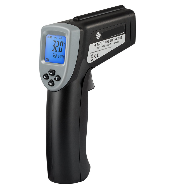 Etekcity Lasergrip 630 Dual Laser Digital Infrared Thermometer -58℉~1076℉ (-50℃ to 580℃) Non-contact Temperature Gun with Adjustable Emissivity & MAX/MIN/AVG Display* Recommended item$23.39NoThermal Coupling with fine tip1$175.73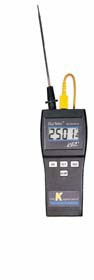 Digi-Sense Type J, K, or T Thermocouple Thermometers Select a DIGI-SENSE type J, type K, or type T thermocouple thermometer for your basic temperature measurement applications. All models feature an ergonomic design; sealed silicone rubber keypad; IP54 splash- and dust-resistant ABS/polycarbonate case; and a built-in tilt stand. They accept a wide variety of thermocouple probes with mini connectors.* Recommended item, digital/analog thermometers are a viable alternative$175.73NoExtra batteries (suitable for flashlight, probes)3$3.59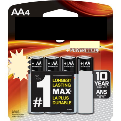 AA Alkaline Batteries, seven year shelf life, provides the highest quality and dependability in the everyday devices you use the most.* Necessary item$10.77YesCalibrated stem/probe thermometer2$8.47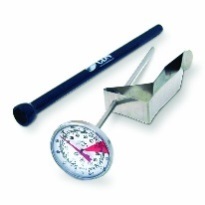 CDN IRB220-F-6.5 ProAccurate Insta-Read Beverage and Frothing Thermometer  Polycarbonate lens. Target range indication. Recalibratable. 2 acc. S/S clip. For small frothing pitcher. Temperature and recalibration guides on sheath. 0 to 220F/-18 to +104C.$16.94NoETOH preps box (100)2$2.00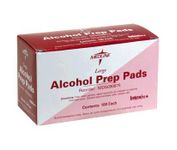 Alcohol Prep Pads are 2 ply pads saturated with isopropyl alcohol. Expertly sealed to be sure the pad stays moist and saturated.$4.00YesChlorine Test Strip Tape2$11.55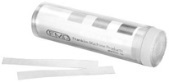 This litmus test strip is for chlorine sanitizers. Sold by the vial. 100 Strips per vial.* Necessary item$23.10YesMetal clipboard with compartment1$25.59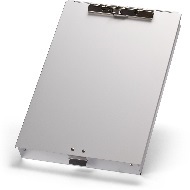 OfficemateOIC Aluminum Forms Storage Clipboard, 8.5 x 12 Inch * Optional item$25.59NoLeatherman Kick Multi-tool1$34.95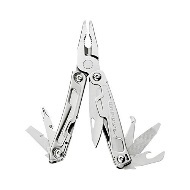 Leatherman Kick Multi-Tools -Thoughtful engineering means blades are longer, sharper, stronger. A tapped screw allows you to choose a pocket clip (sold separately) instead of a belt sheath. Kick has the same super-strong pliers as larger Leatherman tools, but its narrow shape and light weight keep you moving.* Necessary item$34.95NoHand Sanitizer27.86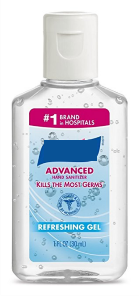 Travel size sanitizer able to fit in your purse, backpack, diaper bag, pocket, and more. Flip top dispenser for no spill.$15.72YesDaypack1$35.33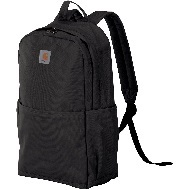 Carhartt Trade Plus Backpack with 15-Inch Laptop Compartment, Black * Necessary item$35.33NoQAC Test Strips1$11.55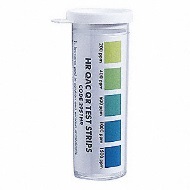 Serim QAC-Quat Test Strips estimate QAC (quaternary ammonium compound) concentrations from 50 - 1,000 ppm with coded color blocks at 50, 100, 200, 400 and 1000 ppm.*Necessary item$8.00YesElectric Outlet Tester1$18.01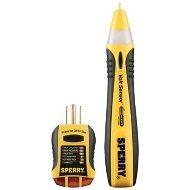 Sperry Instruments STK001 Non-Contact Voltage Tester (VD6504) & GFCI Outlet / Receptacle Tester (GFI6302) Kit, Electrical AC Voltage.* Recommended item$18.01NoLeather Gloves1$12.99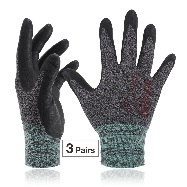 Work Gloves FN330, Durable Water Based Nitrile, 3D Comfort Power Grip, Thin Stretchy-Fit Nylon Spandex, Cool Breathable Foam, Machine Washable, Black Grey 3 Pairs Pack * Necessary item$12.99NoEcono-style Safety Vest, Reflective1$4.42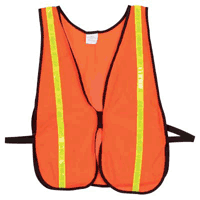 G & F 41113 Industrial Safety Vest with Reflective Stripes, Neon Orange * Necessary item$4.42No5010 Reusable Poncho1$6.49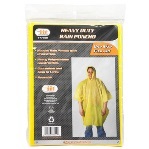 IIT 77500 Heavy Duty Rain Poncho Hooded rain poncho with drawstringsHeavy polyethelene constructionConvenient and easy to carryOne size fits all.* Necessary item$6.49NoBootsVaries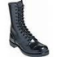 **Suggest bringing a second pair of bootsNoBlack pens1$6.07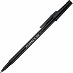 PaperMate® Stick Pens, Medium Point, Black, 60/Box A reliable pen at an affordable price Medium point Black Smooth writing ink$6.07NoMechanical pencils2$5.18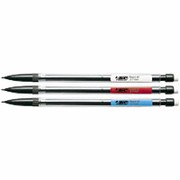 BIC® Mechanical Pencils .7mm, Dozen Available with new grip features for a comfortable hold. .7mm lead Each pencil contains three self-feeding leads Convenient pocket clip in assorted colors Eraser- tipped #2 lead.$10.36NoSharpies1$4.53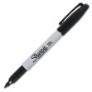 Black - Made to write on, stand out on, and stay on practically any surface* Necessary item$4.53NoFirst Aid Kit - Individual1$12.18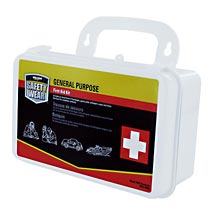 This general first aid kit is a must-have for the household, workshop and recreational areas. A sturdy plastic case with weather-resistant gasket contains a wide variety of items for basic and more severe injuries. Keep one in the house and one in each car so you're always prepared.*Recommended item$12.18YesDuct tape #’ x 60 yards1$6.12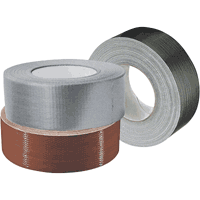 Industrial grade duct tape has so many uses. Comes in 3in. x 60 yard roll. Random colors. No choice of colors. U.S.A.* Necessary item$6.12NoZiploc freezer bags, gallon size (25/box)1$4.75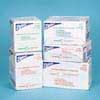 Ziploc Freezer Bags – Gallon Size. It is sturdy, disposable, easy-to-open and easy-to-fill. Unique interlocking zipper seals securely; Help keep items protected from the elements with easy open tabs*Recommended item$4.75NoRef: Disaster Field Manual1$35.00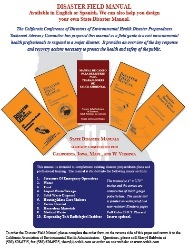 This manual is intended to complement existing disaster preparedness plans and professional training. The manual is divided into the following major sections: 1. Structure of Emergency Operations 2. Water 3) Food 4) Liquid Waste 5) Housing/Mass Care Shelters 6)Vectior Control 7) HAZMAT 8)Med Waste 9) Rad Materials. The manual is 4" x 7.75" in size and the covers are constructed of 0.035 gauge polyethylene. Link to Disaster Field Guide*Necessary item$35.00NoRef: DOT Emergency Response Guidebook1Free Down-load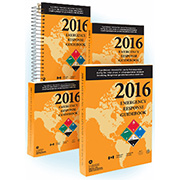 Link to the DOT Emergency Response Guidebook*Necessary itemFreeUpdates RegularlyApproximate Total$500.00